الشركة الوطنية للاتصالات    " اتصالات تونس"إني الممضي أسفله : ملاحظة هامة : يجب إرفاق هذا المطلب مصحوبا بالوثائق التالية (ويعتبر ملغى، كل مطلب يصل بعد الآجال المحددة أو منقوصا من إحدى الوثـائق المطلــوبة):نسخة من بطاقة التعريف الوطنية.سيرة ذاتية.نسخة مطابقة للأصل من الشهادة العلمية(أو من شهادة المعادلة).نسخة مطابقة للأصل من كشف أعداد السداسي الرابع لسنة التخرج أو من كشف أعداد سنة التخرج.* يجب أن يتضمن كشف أعداد سنة التخرج على المعدل العام لسنة التخرج على شكل عدد على 20        ()، ويعتبر ملغى كل كشف أعداد لا يتضمن المعدل العام لسنة التخرج كما هو مبين أعلاه  ().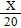 -5نسخة مطابقة للأصل من شهادة الباكالوريا6-نسخة مطابقة للأصل من كشف أعداد إمتحان الباكالوريا.7- شهادة ترسيم بصفة طالب شغل مسلمة من مكتب التشغيل والعمل المستقل لم يمض على تاريخ تسليمها ثلاثة أشهر في تاريخ ختم الترشحات.مطـلب ترشـــح للمشاركة في عرض الشغل عدد2013/03  لإنتداب 45 تقني سامي إختصاص إتصالات   بصفة متعاقدين للعمل بالإدارات الجهوية(*) تحديد مقر التعيين إجباري و يعتبر المطلب ملغى في صورة عدم تحديد المقر أو ذكر أكثر من مقر واحد.  يمنع على كل  مترشح تقديم أكثر من مطلب ترشح واحد لعرض الشغل هذا، و في صورة تعدد المطالب و لو في مقرات تعيين مختلفة ، فستعتبر كل المطالب المقدمة ملغاة.الشهاداتالشعبةسنة التخرجالمؤسسةالبكالوريا الشهادة العلميةمعدلممعدل الباكالوريامعدل سنة التخرج* 